Your Name 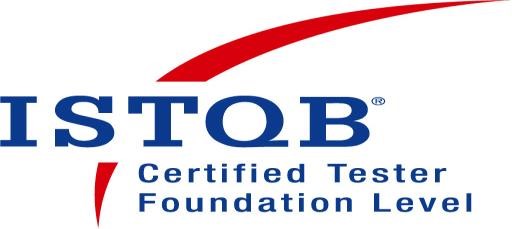 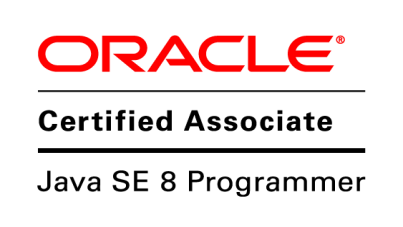 (Can Join Immediately) +91 XXXXX XXXXX xyz@gmail.com OBJECTIVE To work in an environment which gives equal opportunities to expand my knowledge and to develop my career in innovative and challenging field of software testing with my commitment of contributing full effort & skills towards the organization. PROFESSIONAL SUMMARY Having 4+ Years of Experience in Quality Assurance. Hands on Experience in Automation with Selenium WebDriver with Java. Have done various kinds of Testing including but not limited to Build Verification Testing, Functional Testing, Integration Testing, Browser Compatibility Testing, Exploratory Testing,  Regression Testing , etc. Have been member of Interview Panel of the Organization since last Two years. Well Versed with SDLC, STLC, Defect Tracking, Defect Reporting and Defect Management. Good Knowledge in preparing various Test Artifacts like Test Scenarios, Test Cases, Test Plan, Regression Cycle Status Report, etc. Having Good Knowledge of Agile Methodology. Have mentored Junior and Fresher members of the Team. Have done Team Management. Having exposure to Performance Testing using JMeter. Strong in Communication and have actively participated in all the Project Meetings. ________________________________________________________ WORK EXPERIENCE Have worked as a Sr. Product Engineer-QA at ABC LLC. Location from May,2014 to Oct,2018. ________________________________________________________________________ BASIC ACADEMIC CREDENTIALS ___________________________________________________________________ TECHNICAL PROFICIENCY Operating Systems:  Windows 7/8/10, Linux Languages: Core Java, Shell Scripting DBMS/RDBMS: MySQL, MySQL Server Version Control: Git Cloud Platform: AWS Tools: Selenium WebDriver, Eclipse, JIRA, TestLink,                                               Selenium IDE, JMeter, Putty, Office Suites. Automation: Selenium WebDriver, TestNG, Maven, Jenkins       PROJECT DETAILS (1) Project Name • Project Description:  It is a Web Application for computer assisted  	 	 	 	        coding for US healthcare. (2) Project name • Project Description: It is a Web Application for clinical                                         documentation improvement for US healthcare. (3) Project Name • Project Description:  It is a Web Application for compliance/audit                 for US healthcare. (4) Project Name  Project Description:  It is a Web Application which provides real time  	 	 	      insights of data for US healthcare hospitals. (5) Project Name • Project Description: It is a Web Application for clinical                                         documentation improvement for US healthcare                                       without integration of document workflow. (6) Project Name Project Description:  It is a suite of Web Applications to improve and provide and all-in-one solution for Medical                                       Transcription for US healthcare hospitals. ___________________________________________________________________ Overall Responsibilities: Analyzing Requirements and then Designing and Executing Test Cases at different levels of Testing accordingly. Creation, Execution and Maintenance of Automation Scripts. Creating, Maintaining and Reviewing various test artifacts like Test Cases, Test Scenarios, Test Plan, Automation Scripts, Defect Reports, etc. Performing all kind of Testing Required for the projects like Functional Testing, Smoke Testing, Integration Testing, Regression Testing, Browser Compatibility Testing, Sanity Testing, Ad hoc Testing, Performance Testing,  etc. Training and Mentoring new team members for Project/Domain/QA  Knowledge as and when required. Creating and Sending Testing Status Report to the Project Stakeholders. Involved in all the kind of meeting done for Project (For Example, Sprint Grooming, Sprint Planning, Retrospective Meeting, Project Roadmap Meeting, etc). Working with Developers to resolve and fix the issues found during Testing. ACHIEVEMENTS Have cleared Oracle Certified Associate, Java SE 8 Programmer Exam with 85% score in June 2018. Have cleared ISTQB Foundation Level Exam in November 2017. Have secured 1st Rank as a Team having total three members at BugATAhon 2016 competition. Have been awarded with “Star Performer Award” due to consistently excellent performance in May,2016. ______________________________________________________________________________ PERSONAL DETAILS Languages Known:   Passport :           Marital Status: 	• Current Location: • Interests & Hobbies: Watching  Movies, Listening Music, Exploring   	 	and Trying Different/New Food Items, etc. ____________________________________________________________ DECLARATION • I do hereby declare that the above information is true to the best of my knowledge. 	Yours  	 Faithfully, Your NameQUALIFICATION     BOARD/UNIVERSITY YEAR PERCENTAGE B.E. (I.T.) 2013 6.87 CGPA H.S.C. 2009 59.20% S.S.C. 2007 74.15%  • Father’s Name: Date of Birth: 